ΥΠΕΥΘΥΝΗ ΔΗΛΩΣΗ (άρθρο 8 Ν.1599/1986)Η ακρίβεια των στοιχείων που υποβάλλονται με αυτή τη δήλωση μπορεί να ελεγχθεί με βάση το αρχείο άλλων υπηρεσιών (άρθρο 8 παρ. 4 Ν. 1599/1986)Ημερομηνία:      ……….20……Ο – Η Δηλ.(Υπογραφή)(1) Αναγράφεται από τον ενδιαφερόμενο πολίτη ή Αρχή ή η Υπηρεσία του δημόσιου τομέα, που απευθύνεται η αίτηση.(2) Αναγράφεται ολογράφως. (3) «Όποιος εν γνώσει του δηλώνει ψευδή γεγονότα ή αρνείται ή αποκρύπτει τα αληθινά με έγγραφη υπεύθυνη δήλωση του άρθρου 8 τιμωρείται με φυλάκιση τουλάχιστον τριών μηνών. Εάν ο υπαίτιος αυτών των πράξεων σκόπευε να προσπορίσει στον εαυτόν του ή σε άλλον περιουσιακό όφελος βλάπτοντας τρίτον ή σκόπευε να βλάψει άλλον, τιμωρείται με κάθειρξη μέχρι 10 ετών.Ξάνθη …………….Αρ. πρωτ. ………...ΑΙΤΗΣΗΠρος:Κέντρο ΠολιτισμούΔήμου ΞάνθηςΕπώνυμοΠαρακαλώ όπως με προσλάβετε ως εποχιακό προσωπικό για τις ανάγκες διοργάνωσης των Γιορτών Παλιάς Πόλης 2016.ΌνομαΠαρακαλώ όπως με προσλάβετε ως εποχιακό προσωπικό για τις ανάγκες διοργάνωσης των Γιορτών Παλιάς Πόλης 2016.Όνομα πατρόςΠαρακαλώ όπως με προσλάβετε ως εποχιακό προσωπικό για τις ανάγκες διοργάνωσης των Γιορτών Παλιάς Πόλης 2016.Όνομα μητρόςΠαρακαλώ όπως με προσλάβετε ως εποχιακό προσωπικό για τις ανάγκες διοργάνωσης των Γιορτών Παλιάς Πόλης 2016.Ημερομηνία γέννησηςΠαρακαλώ όπως με προσλάβετε ως εποχιακό προσωπικό για τις ανάγκες διοργάνωσης των Γιορτών Παλιάς Πόλης 2016.Τόπος γέννησηςΠαρακαλώ όπως με προσλάβετε ως εποχιακό προσωπικό για τις ανάγκες διοργάνωσης των Γιορτών Παλιάς Πόλης 2016.Δ/νση κατοικίας (οδός – αριθμός)Παρακαλώ όπως με προσλάβετε ως εποχιακό προσωπικό για τις ανάγκες διοργάνωσης των Γιορτών Παλιάς Πόλης 2016.Ταχ. ΚώδικαςΠαρακαλώ όπως με προσλάβετε ως εποχιακό προσωπικό για τις ανάγκες διοργάνωσης των Γιορτών Παλιάς Πόλης 2016.ΠόληΠαρακαλώ όπως με προσλάβετε ως εποχιακό προσωπικό για τις ανάγκες διοργάνωσης των Γιορτών Παλιάς Πόλης 2016.ΝομόςΠαρακαλώ όπως με προσλάβετε ως εποχιακό προσωπικό για τις ανάγκες διοργάνωσης των Γιορτών Παλιάς Πόλης 2016.Α.Φ.Μ.Παρακαλώ όπως με προσλάβετε ως εποχιακό προσωπικό για τις ανάγκες διοργάνωσης των Γιορτών Παλιάς Πόλης 2016.Α.Μ.Κ.Α.Παρακαλώ όπως με προσλάβετε ως εποχιακό προσωπικό για τις ανάγκες διοργάνωσης των Γιορτών Παλιάς Πόλης 2016.Αριθμός μητρώου ΙΚΑΠαρακαλώ όπως με προσλάβετε ως εποχιακό προσωπικό για τις ανάγκες διοργάνωσης των Γιορτών Παλιάς Πόλης 2016.Αριθμός Δελτίου ΤαυτότηταςΠαρακαλώ όπως με προσλάβετε ως εποχιακό προσωπικό για τις ανάγκες διοργάνωσης των Γιορτών Παλιάς Πόλης 2016.ΤηλέφωνοΠαρακαλώ όπως με προσλάβετε ως εποχιακό προσωπικό για τις ανάγκες διοργάνωσης των Γιορτών Παλιάς Πόλης 2016.Ο/Η αιτ…(υπογραφή)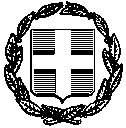 ΠΡΟΣ(1):ΚΕΝΤΡΟ ΠΟΛΙΤΙΣΜΟΥ ΔΗΜΟΥ ΞΑΝΘΗΣΚΕΝΤΡΟ ΠΟΛΙΤΙΣΜΟΥ ΔΗΜΟΥ ΞΑΝΘΗΣΚΕΝΤΡΟ ΠΟΛΙΤΙΣΜΟΥ ΔΗΜΟΥ ΞΑΝΘΗΣΚΕΝΤΡΟ ΠΟΛΙΤΙΣΜΟΥ ΔΗΜΟΥ ΞΑΝΘΗΣΚΕΝΤΡΟ ΠΟΛΙΤΙΣΜΟΥ ΔΗΜΟΥ ΞΑΝΘΗΣΚΕΝΤΡΟ ΠΟΛΙΤΙΣΜΟΥ ΔΗΜΟΥ ΞΑΝΘΗΣΚΕΝΤΡΟ ΠΟΛΙΤΙΣΜΟΥ ΔΗΜΟΥ ΞΑΝΘΗΣΚΕΝΤΡΟ ΠΟΛΙΤΙΣΜΟΥ ΔΗΜΟΥ ΞΑΝΘΗΣΚΕΝΤΡΟ ΠΟΛΙΤΙΣΜΟΥ ΔΗΜΟΥ ΞΑΝΘΗΣΚΕΝΤΡΟ ΠΟΛΙΤΙΣΜΟΥ ΔΗΜΟΥ ΞΑΝΘΗΣΚΕΝΤΡΟ ΠΟΛΙΤΙΣΜΟΥ ΔΗΜΟΥ ΞΑΝΘΗΣΚΕΝΤΡΟ ΠΟΛΙΤΙΣΜΟΥ ΔΗΜΟΥ ΞΑΝΘΗΣΚΕΝΤΡΟ ΠΟΛΙΤΙΣΜΟΥ ΔΗΜΟΥ ΞΑΝΘΗΣΚΕΝΤΡΟ ΠΟΛΙΤΙΣΜΟΥ ΔΗΜΟΥ ΞΑΝΘΗΣΟ – Η Όνομα:Επώνυμο:Επώνυμο:Επώνυμο:Όνομα και Επώνυμο Πατέρα: Όνομα και Επώνυμο Πατέρα: Όνομα και Επώνυμο Πατέρα: Όνομα και Επώνυμο Πατέρα: Όνομα και Επώνυμο Μητέρας:Όνομα και Επώνυμο Μητέρας:Όνομα και Επώνυμο Μητέρας:Όνομα και Επώνυμο Μητέρας:Ημερομηνία γέννησης(2): Ημερομηνία γέννησης(2): Ημερομηνία γέννησης(2): Ημερομηνία γέννησης(2): Τόπος Γέννησης:Τόπος Γέννησης:Τόπος Γέννησης:Τόπος Γέννησης:Αριθμός Δελτίου Ταυτότητας:Αριθμός Δελτίου Ταυτότητας:Αριθμός Δελτίου Ταυτότητας:Αριθμός Δελτίου Ταυτότητας:Τηλ:Τηλ:Τόπος Κατοικίας:Τόπος Κατοικίας:Οδός:Αριθ:ΤΚ:Αρ. Τηλεομοιοτύπου (Fax):Αρ. Τηλεομοιοτύπου (Fax):Αρ. Τηλεομοιοτύπου (Fax):Δ/νση Ηλεκτρ. Ταχυδρομείου(Εmail):Δ/νση Ηλεκτρ. Ταχυδρομείου(Εmail):Με ατομική μου ευθύνη και γνωρίζοντας τις κυρώσεις (3), που προβλέπονται από τις διατάξεις της παρ. 6 του άρθρου 22 του Ν. 1599/1986, δηλώνω ότι:Α) πληρώ τα γενικά προσόντα που προβλέπονται κάθε φορά για τους μόνιμους υπαλλήλους των Ο.Τ.Α. (άρθρο 169 του Ν.3584/2007, ΦΕΚ 143/Α/28-07-2007). Β) είμαι υγιής και διαθέτω τη φυσική καταλληλότητα για την θέση εργασίας που θα επιλεγώ. Γ) Είμαι άνεργος/η. 